VIVE LA MUSIQUE !!!1. Konkurs Ortograficzny z Języka Francuskiego jest imprezą edukacyjną, przeznaczoną dla uczniów szkół podstawowych, organizowaną przez Szkołę Podstawową nr 1 im. Adama Mickiewicza w Łodzi we współpracy z Ambasadą Francji w Polsce w ramach projektu „Łódzkie bardziej francuskie”.

2. Konkurs ma zasięg wojewódzki.

3. Konkurs Ortograficzny z Języka Francuskiego odbędzie się dnia 18 marca 2015 r.
o godz. 8.00 w Szkole Podstawowej nr 1 im. Adama Mickiewicza, ul. Sterlinga 24         w Łodzi. (sala nr 304, III piętro). 

4. Celem Konkursu Ortograficznego z Języka Francuskiego jest:
 - propagowanie kultury francuskiej;                                                                                 - promocja Szkoły Podstawowej nr 1 w Łodzi;
- propagowanie dbałości o poprawność języka francuskiego;
- uświetnienie obchodów Dni Frankofonii w Łodzi.

5. Uczniowie szkół podstawowych wykonują ćwiczenia sprawdzające ich znajomość ortografii francuskiej tematycznie związanej z muzyką (stylami muzyki, nazwami instrumentów muzycznych i gry na nich). Zwycięzcą zostaje ten uczestnik, który zrobi najmniej błędów. Czas przewidziany na napisanie testu, to 45 minut.6. Podczas pisania nie wolno:
- korzystać z żadnych pomocy naukowych;
- porozumiewać się z innymi uczestnikami;
- opuszczać sali przed zebraniem prac.

7. Prace oceniane są przez jury konkursu, który przyznaje trzy pierwsze nagrody odpowiadające trzem pierwszym miejscom.

8. Ogłoszenie wyników odbędzie się dnia 22 marca 2015 r. podczas obchodów Dni Frankofonii w Łódzkim Domu Kultury.

10. Osoba zgłaszająca udział w dyktandzie lub instytucja działająca w jej imieniu zobowiązana jest wypełnić formularz uczestnictwa i przesłać go pocztą internetową (sobka3@op.pl)  lub faxem do dnia 6 marca 2015 roku na adres Szkoły Podstawowej nr 1 w Łodzi. Ze względów organizacyjnych prosimy o przybycie 15 minut wcześniej.
11. Ewentualne koszty związane z udziałem w Konkursie pozostają w gestii uczestników bądź instytucji delegującej.
 

Adres szkoły organizującej Konkurs Ortograficzny z Języka Francuskiego
Szkoła Podstawowa nr 1 w Łodzi im. Adama Mickiewicza
ul. Sterlinga 24
90-212 Łódź
tel. 42 632 07 24
lub 601 350 695 sobka3@op.pl
 
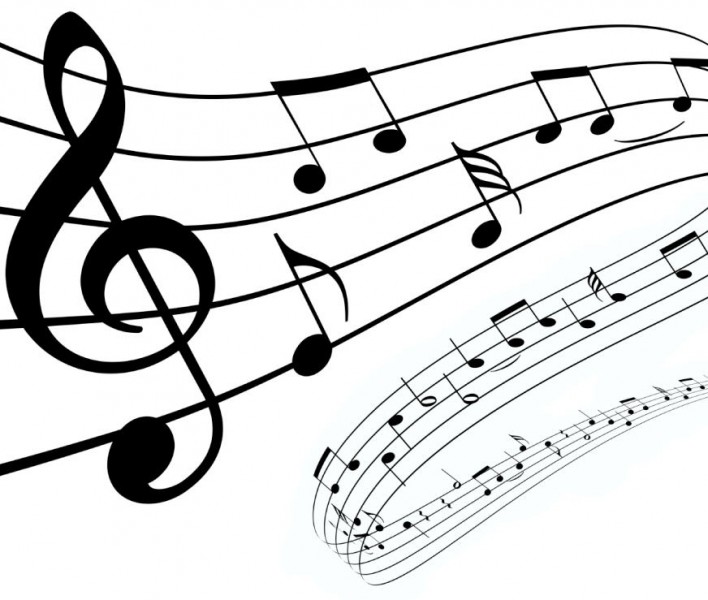 Formularz uczestnictwaw Konkursie Ortograficznym z Języka Francuskiego 
dla uczniów szkół podstawowych województwa łódzkiego REGULAMIN KONKURSU ORTOGRAFICZNEGO                                                            z JĘZYKA FRANCUSKIEGOdla uczniów szkół podstawowych województwa łódzkiegoNazwisko i imię uczestnika: ……………………………………………………………………………………...
Adres zamieszkania: ………………………………………………………………………………………………….Telefon .............................................................................................................................
Szkoła: ..............................................................................................................................
Klasa: ..................................................................................................................................
Nazwisko i imię opiekuna: …………………………………………………………………………………………..
Telefon opiekuna/e-mail: ……………………………………………………………………………………………..